Instructor: Kory Sessions-RiseleyE-mail: sessiok@linnbenton.edu                                                            Call/Text: 541-740-8036Zoom Office Hours:   Tues-Fri 3-3:30 pm or by appointment                                                                                        Instructor Website: http://cf.linnbenton.edu/wed/dev/sessiok/web.cfm?pgID=8925Welcome to WR 95! What a wild ride this is, am I right?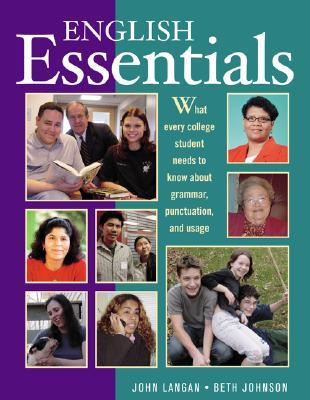 Required Online TextEnglish Essentials by John Langan and Beth Johnson e-version. This textbook is free from Townsend Press. There is no cost to students. I will provide a link for this.Required AccountsLBCC Student Email Account (http://www.linnbenton.edu/lbcc-email)Moodle Account – A link for Moodle can be found on the LBCC HomepageRecommended MaterialsA computer is highly recommended for this course. While you will be able to watch course videos on a smartphone, typing everything on a phone will be difficult. If you do not have internet access and/or a device capable of completing online assignments at home, please call the library at (541) 917-4645 or email libref@linnbenton.edu for help troubleshooting access to these resources.Call, Text, or Email? What should I do?You might find yourself in a situation where you can’t come to my Zoom office hours or you have a more immediate question. Here’s a little guide as to when to call/text/or email me:            When to Call or Text Me		                  When to Email MeCourse DescriptionCollege Writing Fundamentals reviews the writing process, components of good academic writing, conventions of Standard English, and college success strategies. You will acquire pre-writing strategies, practice the drafting process, develop grammar skills, learn the elements of essays, write short essays, and develop your ability to be a successful college student.Course Outcomes:Upon successfully completing WR95, you will be able to:Use the writing process to effectively plan, draft, revise, edit, and proofread essays.Use specific, sufficient, relevant support as evidence to develop ideas.Use appropriate writer's resources effectively.Organize a piece of writing so that the reader is effectively guided through the text.Edit and proofread papers for Standard English, correct punctuation, and MLA formatting. Demonstrate a personal understanding of college culture and student success behaviors.Grade Calculation:Your overall course grade will be based on the following:(10%)     Attendance and Class Participation(15%)     Homework & Journals(15%)     Group Project(20%)     Quizzes (25%)     Formal Essays (3 total)(15%)     Final Exam (written) 100%-90%= A	         89%-80%=B 		79%-70%=C 		69%-60%=D   	59%-0=FCourse PoliciesAttendance & Class Participation: I understand that this is an unusual time for all of us and that regular home life has been disrupted. In this class, your attendance is taken in two ways:Class participation in Moodle forums and course activitiesTwo required conferences with me1. Attendance and class participation in an online class are one in the same. You will be interacting with other students in the class as part of your attendance and class participation grade. These interactions need to happen several per week and will be clearly outlined in the weekly schedule on Moodle. This is not an independent study where you move through the material totally at your own pace. Online classes rely on class participation--just in a different way than you might be used to. 2. You have (2) required conferences with me throughout the term. These can be over Zoom, Google Meet, or telephone so that I can answer any questions for you and we can take a look together at your work this term. I will have regular office hours where I can answer questions for you, but these conferences are a little more in depth. If you are concerned about your class participation points as the term goes on, please let me know.Homework & JournalsThere will be some written homework, grammar homework, and journal writing in this class. The written homework will be shared in Google Docs. The grammar homework will be done each week online in English Essentials. Each week we will practice journaling in a document you will share with me. These pages are your own writing, 2 typed/double spaced pages each week, due every Tuesday. They are not graded for grammar. You will be given a topic each week for 1 page in your journal. The other page will be based on whatever you want to write about. Some journal questions will be offered as a place to start. Group ProjectEveryone will participate in a group grammar project this term. Students will work with other class members over email, Google Docs, Zoom, Google Slides, Google Meet, or telephone. This project will be a fun way to look more closely at a grammar situation and explain it to the rest of the class. We will talk more about project guidelines as the term progresses. Quizzes & TestsThere will be a few grammar quizzes, reading quizzes, and or other content quizzes as the term progresses. Some of these quizzes will be done in English Essentials. Other quizzes will be in Google Forms. Formal EssaysWe will write 3 formal essays in this class. Each essay is worth 100 points. We always work through each stage of the writing process: brainstorming, writing, editing, proofreading, and revising until the final draft feels complete. Students will get feedback from me, from each other, and from Writing Center staff. On the first two essays, you will have an opportunity to revise for a higher grade. I promise, this will be fun!Final ExamThere will be a final written essay exam at the end of the term. We will talk more about it as the term progresses so that you feel prepared. General PoliciesLate Policy:Homework is due each week. There will be written homework, journal writing, online homework (grammar exercises), reading responses, and other activities as we learn the material. If you’re having trouble for any reason, please let me know. Essay deadlines will be clearly indicated in the weekly calendar. Please stay up with the deadlines so that you can move through the course and not get behind. Essays are 100 points each. Late work loses points for each day that it is late. Let me know if you’re having any trouble. Make-up Work:Some assignments and activities have due dates in Moodle that expire when the due date has passed. Missed quizzes can be made up only if arrangements have been made before  the date of the quiz and at the instructor’s discretion.The final exam can be made up if you arrange in advance with the instructor or can verify an emergency or crisis.Office Hours:My office hours are listed at the top of this document. Please join my Zoom office hours any time you have questions or need assistance in any way with assignments or with other things that might be getting in the way of your success in this class. You can also call/text/email me. Staying connected with your instructors is one of the best ways to succeed in college. Accountabilities: You will be held accountable to the policies as outlined in the LBCC Student Rights and Responsibilities. You may get a copy at the Student Life and Leadership office or on the web at http://www.linnbenton.edu/studentrights.Writing Support: The Writing Center is a great resource on the Albany Campus. There you can get help with any stage of the writing process from brainstorming to revision. Visiting the Writing Center via Zoom or Online Writing Lab is required for each formal essay. I will talk more about this in Moodle.Grammar Support and Academic Coaching: The College Skills Zone is another great resource for writing students in WR 90 and WR 95. There are Zoom sessions available to get help with specific grammar and writing situations as well as sessions on staying organized. I will link to College Skills Zone support in Moodle. LBCC Policies:Accommodations: LBCC is committed to inclusiveness and equal access to higher education. If you have approved accommodations through the Center for Accessibility Resources (CFAR) and would like to use your accommodations in this class, please talk to your instructor as soon as possible to discuss your needs. If you believe you may need accommodations but are not yet registered with CFAR, please visit the CFAR Website for steps on how to apply for services or call 541-917-4789.  LBCC Board of Education Statement on Diversity: We believe that the LBCC community is enriched by diversity. Everyone has the right to think, learn, and work in an environment of respect, tolerance, and goodwill. We actively support this right regardless of race, creed, color, sexual orientation, or any countless ways in which we are diverse.LBCC Comprehensive Statement of Nondiscrimination: LBCC prohibits unlawful discrimination based on race, color, religion, ethnicity, use of native language, national origin, sex, sexual orientation, marital status, disability, veteran status, age, or any other status protected under applicable federal, state, or local laws. (For further information, go online to http://po.linnbenton.edu/BP1015 - Nondiscrimination and Nonharassment Policy.pdf)   Basic Needs StatementAny student who has difficulty affording groceries or food, or who lacks a safe and stable place to live, is urged to contact a Student Resource Navigator in the Single Stop Office (T-112): Amanda Stanley, stanlea@linnbenton.edu, 541-917-4877. The navigator can connect students to resources. Furthermore, please talk with your instructor if you are comfortable doing so. This will enable them to provide any resources that they may have.College Registration Deadlines: Last day to drop a class with refund—Monday of week 2.Last day to withdraw from class— Week 7                        Plagiarism is a serious offense.  Plagiarism includes using someone else’s words and passing them off as your own; using another person’s artwork, theory, design and not giving them credit; copying someone’s ideas without properly citing the source. Students who submit plagiarized work will, at a minimum, receive a “0” for the assignment, and a formal charge will be filed with the Dean of Student Services; at a maximum, the student will fail the course and may risk expulsion from LBCC.  You are expected to do your own work.  If you have questions about proper citations, please ask for help. We will cover the basics in this course. Spring 2020 -- WR 95 ONLINECollege Writing FundamentalsYou are confused about an assignmentYou have a question related to the classYou are going to be late to classYou are going to miss a classYou are sickYou are having trouble of some kind You have a question about your gradeYou have a question about the gradebookYou are unable to come to my office hours and you would like to schedule a time to meetAny of the previously stated reasons to the left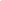 